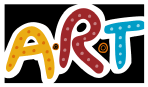 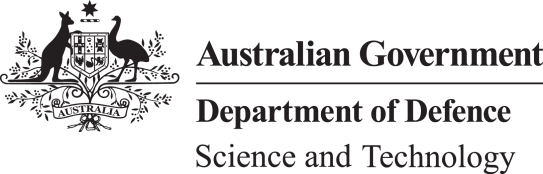 2016 ‘BEHIND THE FENCE’ INDIGENOUS SCIENCE TECHNOLOGY ENGINEERING MATHEMATICS EDUCATION PROGRAMThe 2016 ‘Behind the Fence’ Science Technology Engineering Mathematics (STEM) Indigenous program held during National Science Week on the 17th August 2016 will provide 50 Adelaide Indigenous high school students (Year 9 to year 12) currently studying STEM related subjects with an insight into Defence Science and Technology (DST). The program will provide an opportunity for DST to showcase the various career opportunities available to students if they were to continue their studies at a university level.The program will commence at the University of South Australia Mawson Lakes campus where the students will have a one hour university experience, which will include information around studying STEM at university and a short lab tour. Students will then be taken to DST Edinburgh and the Royal Australian Air Force Base Edinburgh where they will be encouraged to participate in activities.  All information you provide will remain confidential, and used solely for program implementation, monitoring and evaluation purposes.Family Name: ___________________________	   Given Name(s): _________________________________________Preferred Name: __________________________________________   Date of Birth:           /          /    Address: ___________________________________________________   Suburb and Postcode: __________________Place of Birth: _________________________________ Nationality: ____________________________________Email: ______________________________________________________   Gender:     Male    	/    FemaleTelephone Home:  ____________________________________ : _____________________________________Emergency Contact: ______________________________________ Phone:___________________________________ and Year Level: ___________________________________________________________________Are you of Aboriginal and/or Torres Strait Islander Descent:    	  YES    /    NODo you have a disability:                                                                   	  YES    /    NO     Can you tell me, or willing to discuss your disability:               	 				YES    /    NO     Do you have interest in studying STEM and/or interested in the career opportunities within DST? If yes, please specify (e.g. current study or future plans, family members work in STEM fields, or you may just have an interest at this point etc.)________________________________________________________________________________________________________________________________________________________________________________________________Do you study a STEM related discipline at present? If yes, please specify which discipline and your motivation for electing this?______________________________________________________________________________________________________________________________________________________________________________________________________Have you undertaken any other studies related to Science and Technology?   YES / NO If yes, please provide further details (e.g. course name, area of study, experience relevant to DST Group’s) ________________________________________________________________________________________________________________________________________________________________________________________________________If not currently studying STEM related courses, is your goal to enrol and start in the future? Y/NIf yes, please provide any details or questions you would like clarified and/or answered? ____________________________________________________________________________________________________________________________________________________________________________________________________________Are you interested in attending university? If so, would you enrol in STEM related courses?			______________________________________________________________________________________________________________Do you have any health issues?	YES / NO   If yes, please list them below:_______________________________________________________________________________________________________										__________________________________________________________________________________________________________________Do you take medication for any of these?		YES / NO   If YES please tell us what you know about your health problems and what medications you are taking to fix or help these problems and if it may effect your job performance, attendance etc. 						_________________________________________________________________________________________________________________________________________________________________________________________________________________________Dress for the day will be your sports uniform and you must have enclosed footwear or you may be refused entry on base.It is important to note, the schedule of the day will involve a lot of walking and movement between sites and activities, as such, we want you to be comfortable and in a position to enjoy and make the most of the opportunity. Please advise of any specific dietary requirements (e.g. vegetarian, allergies, etc.) you may have:  I certify that the information I have provided on this form is true and correct, and I consent to the information I have provided being used for the purposes of implementing, monitoring and evaluating the program.Participant full name: _______________________________________________________________________________Participant Signature: ________________________________________________________ Date:         /           /    If under 18 years of age parents/guardians need to complete below informationI certify that the information provided on this form is true and correct, and I consentTo _____________________________________________________________________ (please write in your child’s name)participating in the 2016 ‘Behind the Fence’ Program.Parent or Guardian’s full name: ___________________________________________________________________Parent or Guardian’s Signature: ______________________________________________ Date:         /          /Personal Details	Interest in STEM HealthDress StandardsDietary Requirements Approval/Authorisation